Name of Institute: Indus Institute of Management Studies (IIMS)Name of Faculty: Dr. Rajesh OjhaCourse code: MB0321Course name: MANAGING BANKS &  FINANCIAL  INSTITUTIONSPre-requisites:  GraduationCredit points: 3 CreditsOffered Semester: IIICourse Lecturer (Weeks 01 – 15)Full name: Dr. Rajesh OjhaDepartment with sitting location: IIMS , ManagementTelephone: (M) 8200991625Email: rajeshojha.mba@indusuni.ac.inConsultation times:4.00pm to  5.00pmStudents will be contacted throughout the Session via Mail with important information relating to this Course. Course ObjectivesBy participating in and understanding all facets of this Course a student will:This subject aims to provide general exposure of the financial system pertaining to banks and Financial InstitutionsCourse Outcomes (CO)Upon completion of this course, students will be able to complete the following key tasks:CO1: To understand the reasons why different financial institutions have different functions in the economyCO2: Understanding how financial institutions asses and manage risk using some of the trading strategies and instruments available in financial marketsCO3: Understanding how institutions and markets are regulated in domestic and international environmentsCO4: evaluation of proposals for regulatory reform.CO5: Understanding how monetary policy is implemented in an open economyCO6: Application of general exposure of the financial system pertaining to bankingCourse OutlineUNIT-I   Introduction to banking - history of banks - meaning of banking - functions of bank - banker customer relationship - banking systems - unit banking - branch banking - banking sectors - corporate banking - retail banking - international banking - rural banking - role of banks in primary, secondary and tertiary sector                                                            UNIT-II   										Structure of Indian banking system - Reserve bank of India - commercial banks - public sector banks - private sector banks - foreign banks - cooperative banks - state cooperative banks - district cooperative banks - primary credit societies - regional rural banks - development banks    UNIT-III   Structure of Financial System – role of Financial System in Economic Development – Financial Markets and Financial Instruments – Capital Markets – Money Markets – Primary Market Operations – Role of SEBI – Secondary Market Operations – Regulation – Functions of Stock Exchanges – Listing – Formalities – Financial Services Sector Problems and Reforms.  UNIT-IV    Financial Services: Concept, Nature and Scope of Financial Services – Regulatory Frame Work of Financial Services – Growth of Financial Services in India – Merchant Banking – Meaning-Types – Responsibilities of Merchant Bankers – Role of Merchant Bankers in Issue Management – Regulation of Merchant Banking in India.                                      UNIT-V Mutual Funds – Concept and Objectives, Functions and Portfolio Classification, Organization and Management, Guidelines for Mutual Funds, Working of Public and Private Mutual Funds in India. Debt Securitization – Concept and Application – De-mat Services-need and Operations-role of NSDL and CSDL.Method of deliveryLectures, PPT, Case Studies,  Group  PresentationsStudy timeThree hours per weekCO-PO Mapping (PO: Program Outcomes)Blooms Taxonomy and Knowledge retention(For reference)(Blooms taxonomy has been given for reference) 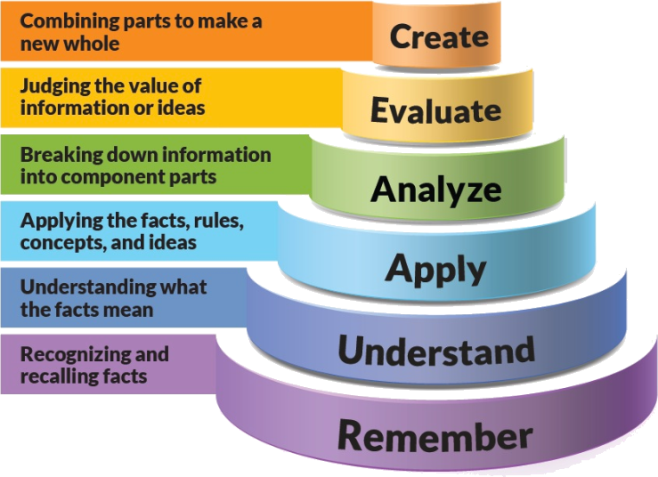 Figure 1: Blooms Taxonomy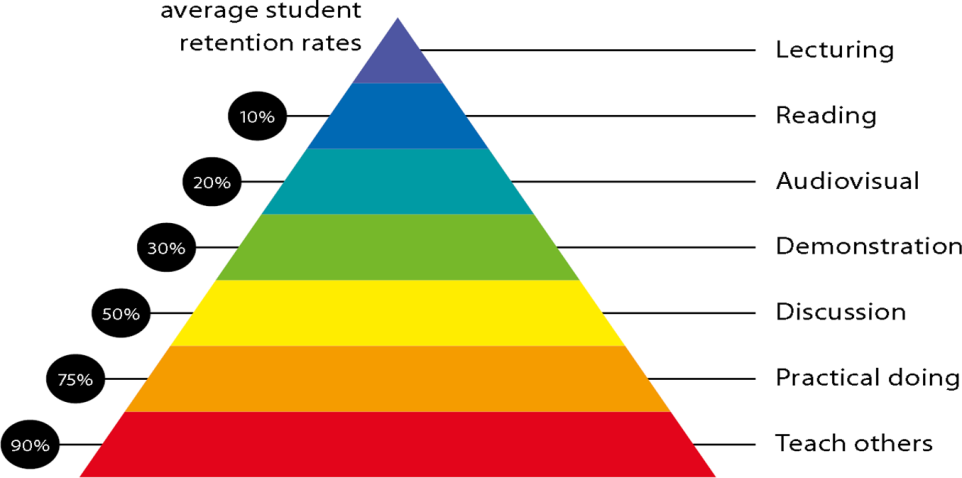 Figure 2: Knowledge retentionGraduate Qualities and Capabilities covered (Qualities graduates harness crediting this Course)Practical work:ASSIGNMENT -1 Theory  Question from Unit No: 1ASSIGNMENT -2 MCQ  Class  Test  from Unit 1 & 2 ASSIGNMENT -3 Group/Individual  Presentations .Lecture/tutorial timesAttendance RequirementsThe University norms states that it is the responsibility of students to attend all lectures, tutorials, seminars and practical work as stipulated in the Course outline. Minimum attendance requirement as per university norms is compulsory for being eligible for mid and end semester examinations.Details of referencing system to be used in written workText booksElements of Banking and Insurance - By Jyotsna Sethi, Nishwan Bhatia Gupta P.K, “ Insurance and Risk Management”, Himalya Publishing House; Mishra M.N., “ Principles and Practices of Insurance”,S. Chand and Co; Bhole&Mahakud, Financial Institutions and Market, TMH, New DelhiAnthony Saunders and MM Cornett, Fin Markets & Institutions,TMH, New DelhiAdditional Materials (Reference Books)K. P. M., Banking Theory Law and Practice by Sundhram,  Sultan ChandBanking and financial system - B. Santhanam, Sundharam &VarshneyBanking and Insurance - By R.K. Sharma, Shashi K. Gupta, Jagwant SinghPrinciples of Insurance - By S.K. JainArthur C. and C. William Jr., “Risk Management and Insurance,” Tata Mcgraw Hill;Vasanth Desai, Financial Markets & Financial Services, Himalaya, MumbaiASSESSMENT GUIDELINESYour final course mark will be calculated from the following:1.  Assignment No: 1            -   5 Marks2.  MCQ  Class  Test              -   5 Marks3.  Group  Presentations     -     5 Marks4.  Attendance                    -     5 Marks5.  Mid Semester Exams    -     40 Marks 6.  End  Semester  Exam   -     40 Marks SUPPLEMENTARY ASSESSMENTStudents who receive an overall mark less than 40% in mid semester or end semester will be considered for supplementary assessment in the respective components (i.e mid semester or end semester) of semester concerned. Students must make themselves available during the supplementary examination period to take up the respective components (mid semester or end semester) and need to obtain the required minimum 40% marks to clear the concerned components.Practical Work Report/Laboratory Report:A report on the practical work is due the subsequent week after completion of the class by each group.Late WorkLate assignments will not be accepted without supporting documentation.  Late submission of the reports will result in a deduction of -% of the maximum mark per calendar dayFormatAll assignments must be presented in a neat, legible format with all information sources correctly referenced.  Assignment material handed in throughout the session that is not neat and legible will not be marked and will be returned to the student.Retention of Written WorkWritten assessment work will be retained by the Course coordinator/lecturer for two weeks after marking to be collected by the students. University and Faculty PoliciesStudents should make themselves aware of the University and/or Faculty Policies regarding plagiarism, special consideration, supplementary examinations and other educational issues and student matters. Plagiarism - Plagiarism is not acceptable and may result in the imposition of severe penalties.   Plagiarism is the use of another person’s work, or idea, as if it is his or her own - if you have any doubts at all on what constitutes plagiarism, please consult your Course coordinator or lecturer. Plagiarism will be penalized severely. Do not copy the work of other students. Do not share your work with other students (except where required for a group activity or assessment).Course schedule(subject to change)(Mention quiz, assignment submission, breaksetcas well in the table under the Teaching Learning Activity Column)PO1PO2PO3PO4PO5PO6CO 13-221-CO 23-321-CO 33-232-CO 4332213CO 53-222-CO 62-32--General Graduate QualitiesSpecific Department of ______Graduate CapabilitiesInformedHave a sound knowledge of an area of study or profession and understand its current issues, locally and internationally. Know how to apply this knowledge. Understand how an area of study has developed and how it relates to other areas.1 Professional knowledge, grounding & awarenessIndependent learnersEngage with new ideas and ways of thinking and critically analyze issues. Seek to extend knowledge through ongoing research, enquiry and reflection. Find and evaluate information, using a variety of sources and technologies. Acknowledge the work and ideas of others.2 Information literacy, gathering & processingProblem solversTake on challenges and opportunities. Apply creative, logical and critical thinking skills to respond effectively. Make and implement decisions. Be flexible, thorough, innovative and aim for high standards.4 Problem solving skillsEffective communicatorsArticulate ideas and convey them effectively using a range of media. Work collaboratively and engage with people in different settings. Recognize how culture can shape communication.5 Written communicationEffective communicatorsArticulate ideas and convey them effectively using a range of media. Work collaboratively and engage with people in different settings. Recognize how culture can shape communication.6 Oral communicationEffective communicatorsArticulate ideas and convey them effectively using a range of media. Work collaboratively and engage with people in different settings. Recognize how culture can shape communication.7 TeamworkResponsibleUnderstand how decisions can affect others and make ethically informed choices. Appreciate and respect diversity. Act with integrity as part of local, national, global and professional communities. 10 Sustainability, societal & environmental impactWeek #Topic & contentsCOAddressedTeaching Learning Activity (TLA)Teaching Learning Activity (TLA)Weeks 1UNIT-I   Introduction to banking - history of banks - meaning of banking  functions of bank - banker customer relationship -                                         CO1 & CO2CO1 & CO2LectureWeeks 2UNIT-I banking systems - unit banking - branch banking -            CO1 & CO2CO1 & CO2LectureWeek 3UNIT -1 Banking sectors - corporate banking - retail banking - international banking CO1 & CO2CO1 & CO2LectureAssignment No:1Week 4Unit -1  rural banking - role of banks in primary, secondary and tertiary sectorCO1 & CO2CO1 & CO2LectureWeek 5UNIT -II Structure of Indian banking system - Reserve bank of India CO1,CO2 CO1,CO2 LectureWeek 6Unit  - II commercial banks - public sector banks - private sector banks - foreign banks CO1,CO2 CO1,CO2 LectureMCQ Class Test Week 7UNIT -II Cooperative banks - state cooperative banks - district cooperative banks - primary credit societies - regional rural banks - development banks    CO1, CO2CO1, CO2LectureWeek 8UNIT-III   Structure of Financial System – role of Financial System in Economic DevelopmentCO1. CO2CO1. CO2LectureWeek 9Unit -III Financial Markets and Financial Instruments – Capital Markets – Money Markets – Primary Market OperationsCO1.CO2CO1.CO2LectureGroup PresentationsWeek 10. UNIT -III Role of SEBI – Secondary Market Operations – Regulation – Functions of Stock Exchanges – Listing – Formalities – Financial Services Sector Problems and Reforms.  CO3CO3LectureWeek 11Mid Semester  Examination   NA   NA    NA Week 12UNIT-IV    Financial Services: Concept, Nature and Scope of Financial Services – Regulatory Frame Work of Financial Services – Growth of Financial Services in India –                                      CO1.C02,C03CO1.C02,C03LectureWeek 13UNIT -IV Merchant Banking – Meaning-Types – Responsibilities of Merchant Bankers – Role of Merchant Bankers in Issue Management – Regulation of Merchant Banking in IndiaCO3,CO4,CO5,C06CO3,CO4,CO5,C06LectureWeek 14UNIT-V  Mutual Funds – Concept and Objectives, Functions and Portfolio Classification, Organization and Management, CO3,CO4,CO5,C06CO3,CO4,CO5,C06LectureWeek 15UNIT -V Guidelines for Mutual Funds, Working of Public and Private Mutual Funds in India. Debt Securitization – Concept and Application – De-mat Services-need and Operations-role of NSDL and CSDL.CO3,C04,C05,C06CO3,C04,C05,C06Lecture